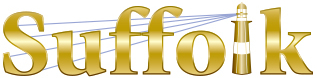 County Community College
Michael J. Grant Campus Academic AssemblyResolution 2020-02 [08]Approving theAmendments to the Assembly Constitution and By-laws	Whereas  the Executive Committee of the Assembly and the Working Group on Shared Governance recommended to update the Assembly Constitution and By-laws, be it thereforeResolved that the Grant Campus Academic Assembly approves the changes as an amendment to the Assembly Constitution. 	Passed [40-2-8] in an online vote open between May 18 and May 22, 2020ARTICLE II - MembershipSection 1	All fulltime professional employees (defined as faculty, guild and exempt personnel) of the Grant Campus shall be members of this Assembly.All fulltime professional Central employees located primarily or predominantly at the Grant Campus will be considered eligible for Assembly membership. The Chairperson of the Assembly will extend this invitation to such employees and inform the President of the Ammerman Campus Faculty Senate of all who have accepted membership in the Assembly.Section 2 	The following are non-voting ex officio members of the Assembly:President of the College Vice Presidents of the CollegeARTICLE III - OfficersSection 1	President of the Assembly The President of the College shall serve, ex officio, as President of the Assembly.Section 2	Chairperson of the Assembly Duties: Transmit to appropriate College officials and/or governing bodies resolutions of the Assembly. COMMITTEE BY- LAWSSection 1	General Provisions:All committee agendas, minutes and reports shall be delivered to the webmaster Assembly Chair or designee in a form ready for posting in the appropriate area of the College Governance website. Section 3	College-wide Committeesd. 	The Chairperson of the Academic Assembly shall serve as a representative of the Grant Campus on the SCCC Governance Council and on the Strategic Planning Council. The Chairperson-elect or the immediate past Chairperson, whichever is in office, shall serve as the second representative of the Grant Campus on the SCCC Governance Council and on the Strategic Planning Council.